Уважаемые мамы и папы! Сегодня, в условиях самоизоляции может вставать вопрос, чем заняться с ребенком дома, как его развлечь и с пользой провести время. В этом помогут игры.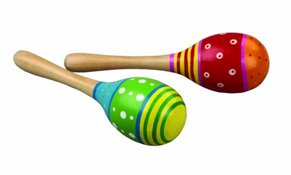 Игра – основной способ обучения и воспитания дошкольников. Игра- планета, на которой обитает ребенок дошкольного возраста. Именно игра- главный способ обучения и воспитания дошкольника чему угодно: спорту, живописи, музыке.Музыкально- игровая деятельность способствует как музыкальному, так и общему развитию детей. Развивает музыкальный слух, музыкальные способности, вызывает интерес к окружающему миру.Представляю вашему вниманию некоторые игра, в которые можно легко играть как вдвоем с ребенком, так и всей семьей.Игра «Какой инструмент звучал?»Описание игры:Перед ребенком два инструмента. Например, бубен и барабан. Попросите ребенка отвернуться и постучите в бубен или барабан. Если малыш угадает, то получает ваши аплодисменты и одобрение. Постепенно количество инструментов можно увеличить. Можно поменяться ролями: ребенок спрашивает. Вы отвечаете.Игра «Танцуй как я».Описание игры:Под любую музыку вы делаете простые танцевальные движения и просите ребенка их повторить. Игровой момент усиливается, если вы заранее обговариваете образ. Например, Баба Яга, Буратино, Золушка…В эту игру можно играть большому количеству участников. Игра помогает развитию координации движений под музыку, развивает фантазию и творчество.Игра «Узнай песенку».Описание игры:Вы играете или напеваете знакомую песенку, а ребенок должен угадать ее название.Потом можно поменяться местами. В случае правильного ответа звучат аплодисменты.Игра «Кто первый запоет»Описание игры:Эта игра для двух и более участников. Вы играете или напеваете мелодию известной песни. Кто из участников первый запоет ее или скажет название тот и победитель.Игра «Простучи ритм».Описание игры:Вы хлопаете в ладоши ритм знакомой мелодии, а ребенок должен угадать ее. Потом меняетесь местами: ребенок хлопает ритм в ладоши, а вы угадываете название мелодии.Игра «Придумай танцевальные движения».Описание игры: Можно играть всей семьей кто придумает больше танцевальных движений под различные танцы: цыганочка, полька, вальс, русский перепляс, современные ритмы…Музыкальные игры, связанные с движениями, не только приносят детям радость и хорошее настроение, но и улучшают координацию в пространстве, развивают творческий потенциал и воображение.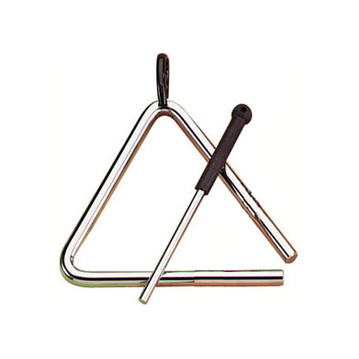 